Master of Psychiatric Nursing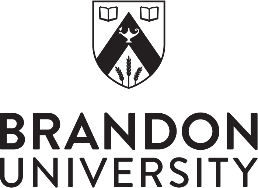 Annual Progress Report FormFor the Academic Year  - Due by June 1st, please submit to the Office Assistant, Amber Barbeau at barbeaua@brandonu.ca once student and thesis advisor/program coordinator signatures have been obtained.A.  Student InformationName:   Student Number:   Address:  Phone Number:  Email:  Program Start Date:  B.  Courses Completed (please check all that apply):  all course work completed  75:651 Foundations			75:655 Seminar Topics   	75:659 Leadership/Admin I  75:652 Philosophy			75:656 Readings   		75:660 Leadership/Admin II  75:653 Qualitative			75:657 Clinical I  		75:661 Education I  75:654 Quantitative			75:658 Clinical II 		75:662 Education II  C.  Thesis (complete only if you are in the thesis stage, please check if completed):Thesis Proposal Approved	     if so, title:  Ethics Approval Obtained	Data Collection Completed	Anticipated Completion Date:  D.  Student Progress (to be completed in collaboration with the student and thesis advisor/program coordinator):Outline the goals met in this reporting period:Outline the goals to be met in the next reporting period:Scholarly Activities that student has attended (minimum of two per academic year):Student has met with advisor and committee members during the reporting period:  Yes, met with committee and advisor  Yes, met with advisor only  Thesis committee has been informed of student progressAdditional Comments:E.  Student Rating (to be completed in collaboration with the student and thesis advisor/program coordinator):Category					Description/Action Satisfactory					Student meets or exceeds minimum expectations.  Allow						re-registration. In Need of Improvement			Student does not meet minimum expectations.  						If first “in need of improvement” assessment, then re-							registration will be allowed but improvement is required.  							Please provide details regarding goals, timeline and next 							committee meeting date below.*						If second consecutive “in need of improvement” 						assessment, then student will normally be withdrawn from						the program.  Please provide additional details as 								appropriate below.**Details as requested above:F.  Signatures:Thesis Advisor Name:  Signature:     	Date:  Student Declaration:  The above portions of this form were completed prior to my signing.  I have read and I understand my Annual Progress Report.Student Signature:     	Date:  	        Program Coordinator Signature:   	Date:  	        